			MEETING MINUTES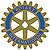 Meeting Title:	  Board Meeting of Rotary Passport ClubDate:		  November 15, 2016Time:		  4:33pm	Attendance:	  Dwight Chambers, Deanne Baquera, Bill Wittich, Ann Wittich,   Leigh-Ann Reinero, Carol Langley, David Kenitzer, Christie HarrisonGuest:		  Ray WardThis board meeting is being held to discuss agenda topics not covered at the November 11, 2016 board meeting.Old Business:Attendance, Service, Giving – Dwight ChambersDiscussion:  The hope is that the RFP Mike will be proposing to other clubs will help improve on these areas for our club.Red Dot Program – Ann WittichDiscussion:  It was suggested Ann attend the membership meeting on Thursday, Nov 17, 2016.  Ann reviewed the items required of new members and it was suggested she add a line to include the new member’s club sponsor/mentor.  Changing Service Dollar Amount – Dwight ChambersDiscussion – If a member prefers to donate to the Rotary Foundation instead of performing 40 service hours a year, it is recommended that we change the suggested dollar amount from $1,000 to $400.Motion – It was moved by Leigh-Ann Reinero and Seconded by Christie Harrison that we change the recommended Foundation donation amount from $1,000 to $400.  So Passed.Dues Increase – Deanne BaqueraDiscussion:  We need to raise dues because we are getting to a point where the club won’t be able to sustain itself.  The concern is that members won’t see a value for the amount the dues need to be raised and will cancel their membership.   As a way to help with sustainability and to encourage attendance at meetings, it was suggested that we include meals in our dues.Action:  Deanne Baquera to determine if we need to raise dues immediately or if we can wait until July 1, 2017.  Dwight Chambers will create an outline for a survey to get a feel from the membership about how much we can raise dues and David Kenitzer will put it into a survey that will be distributed to the membership on line.Further discussion is needed.New Business:Networking Socials – Christie Harrison Discussion – Carol Langley came up with a game to play at the party that will help get members more acquainted with each other.  Flash Mob – Dwight ChambersDiscussion – Due to the success of the Flash Mob at the Roseville Sunrise club meeting, JoAnne Tanner will be talking with clubs within the district to determine arrange for more Passport Flash Mobs.Friends & Family Membership Program – Dwight ChambersDiscussion – Passport would like to start marketing to spouses and family members from other Rotary clubs.Action:  Dwight to put together a proposal to pitch to clubs.  The proposal will be reviewed at the membership meeting and then finalized with the board’s approval before promoting to the other clubs.RYLA – Dwight ChambersDiscussion:  Jeff McAlpin has agreed to organize and head a RYLA selection committee.  Greg, the treasurer from the Rancho Murieta club, has stated that he is sending us a check that will be placed in a separate account.  David Kenitzer suggested that we get the details of expectations in writing and placed in our Dropbox.Action:  Dwight is to put together an agreement outlining the details/expectations/responsibilities of the transaction between the Rancho Murieta club and Passport.Membership Involvement – Dwight Chambers Discussion – There is concern about member’s not experiencing the fellowship of Rotary as well as low turn out for meetings.  Ideas discussed:Red Dot program should get members talking and understanding RotaryUse the Newsletter to highlight membersBe more prepared with meetings and advertise to other clubsIncorporate A-list guest speaks to draw crowdsHave Andrew speak at meetings regarding upcoming eventsHave members from other clubs come to promote their events and provide a sign upProvide other clubs a Passport membership list to then use to contact our members that live within their zip code to help with events/projectsCreate a liaison for clubs in various areas within the district and report activities of those clubs clubs to Passport members that live in those specific areasHold Fireside chats that are not only for social reasons but for learning as wellJoint mixers between 4 clubs and their local Chamber of Commerce.  Future Board Meetings – Dwight ChambersDiscussion:  It is recommended we meet once a month at 5:30pm on the third Wednesday of the month at the Ramada on Auburn Blvd.  Dates for future board meetings:January 8, 2017February 9, 2017 (4:30pm)March 15, 2017April 19, 2017May 11, 2017 (4:30pm)Meeting adjourned at 7:00pm